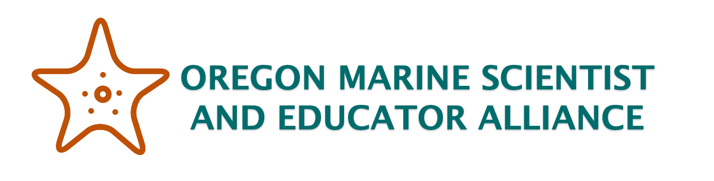 Exit TicketCarbon Emissions What can you, as a student, do to monitor or minimize carbon emissions around you? Give examples and explain in detail based on what you’ve learned!